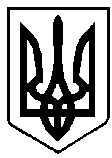 ВАРАСЬКА МІСЬКА РАДАВИКОНАВЧИЙ КОМІТЕТВАРАСЬКОЇ МІСЬКОЇ РАДИР І Ш Е Н Н Я15 березня 2022 року								№ 84-РВ-22Розглянувши заяву ---------------- від 02 лютого 2022 року та пакет документів, поданих відповідно до вимог чинного законодавства, враховуючи протокол засідання опікунської ради з питань забезпечення прав та інтересів повнолітніх осіб, які потребують опіки або піклування № 2 від 09 березня 2022 року, згідно підпункту 4.7 пункту 4 Правил опіки і піклування, затверджених спільним наказом Державного комітету України у справах сім’ї та молоді, Міністерства освіти України, Міністерства охорони здоров’я України, Міністерства праці та соціальної політики України від 26 травня 1999 року №34/166/131/88, зареєстрованого в Міністерстві юстиції України 17 червня 1999 року за №387/3680, керуючись пунктом 3 частини першої статті 71 Цивільного кодексу України, підпунктом 4 пункту б частини першої статті 34, частиною шостою статті 59 Закону України «Про місцеве самоврядування в Україні», виконавчий комітетВ И Р І Ш И В:1. Надати дозвіл громадянці --------------, ------------ року народження, яка за рішенням Кузнецовського міського суду від ----------- №--------- призначена опікуном недієздатної ----------------, -------------- року народження, на вчинення правочину, а саме:- на підписання та укладання договору дарування частки житлового будинку, що знаходиться за адресою: --------------, де дарувальником виступає ---------------, --------------- року народження, на користь та в інтересах недієздатної -------------, ------------- року народження.2. Зобов’язати громадянку ------------ направити в орган опіки та піклування виконавчого комітету Вараської міської ради за адресою: Рівненська область, місто Вараш, майдан Незалежності, 1, документи, що підтверджують гарантоване право на житло -------------------------.23. Контроль за виконанням даного рішення покласти на заступника міського голови з питань діяльності виконавчих органів ради Р.В. Хондоку.Міський голова							Олександр МЕНЗУЛПро надання дозволу громадянці ----------- на вчинення правочину